Rhombus	Quadrilateral		Square		TrapezoidRectangle	Parallelogram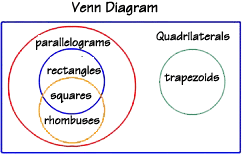 Complete the sentences by writing always, sometimes, or never.A rhombus is ____________________ a square.A parallelogram is ___________________ a rectangle.A rhombus is __________________a parallelogram.A trapezoid is ___________________ a parallelogram.A square is ____________________ a rhombus.True or False???A parallelogram is never a square.Why or why not?A square is always a rectangle.Why or why not?A rhombus is never a square.Why or why not?A trapezoid is parallelogram.Why or why not?A parallelogram has one set of opposite sides.Why or why not?A rectangle has four right angles.Why or why not?A rhombus always has four equal sides.Why or why not?The sum of the interior angles of a quadrilateral is 180°.Why or why not?Classification of TrianglesEquilateral, Isosceles and ScaleneThere are three special names given to triangles that tell how many sides (or angles) are equal.What Type of Angle?Triangles can also have names that tell you what type of angle is inside:Draw the type of triangle described by the lengths of its sides and by the measures of its angles.  Use a ruler.	PolygonsWhat is a polygon?What is a regular polygon?Types of polygons:Other Geometry Words to KnowDraw an example of the following words:A ___________________ is a 4 sided polygon.A ___________________ has two parallel pairs of opposite sides.A ___________________ has two pairs of opposite sides parallel, and four right angles.  It is also a parallelogram, since it has two pairs of parallel sides.A ___________________ has two pairs of parallel sides, four right angles, and all four sides are equal.  It is also a rectangle and a parallelogram.A ___________________ is defined as a parallelogram with four equal sides.  Is a rhombus always a rectangle? No, because a rhombus does not have 4 right angles.____________________ only have one pair of parallel sides.  It’s a type of quadrilateral that is not a parallelogram.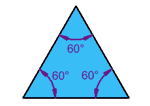 Equilateral TriangleThree equal sides 
Three equal angles, always 60°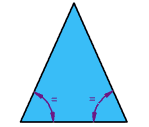 Isosceles TriangleTwo equal sides 
Two equal angles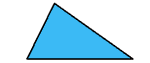 Scalene TriangleNo equal sides 
No equal angles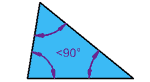 Acute TriangleAll angles are less than 90°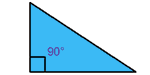 Right TriangleHas a right angle (90°)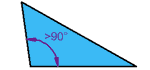 Obtuse TriangleHas an angle more than 90°Triangle by Length of SidesTriangle by Length of SidesTriangle by Length of SidesTriangle by Length of SidesTriangle by Angle MeasureScaleneIsosceles           Triangle by Angle MeasureAcuteTriangle by Angle MeasureObtuseNameNumber of SidesTriangleQuadrilateralPentagonHexagonHeptagonOctagonNonagonDecagonNameSymbolDefinition or ExampleParallelPerpendicularIntersectingCongruentAngle